Crowmoor Primary School & NurseryCrowmere Road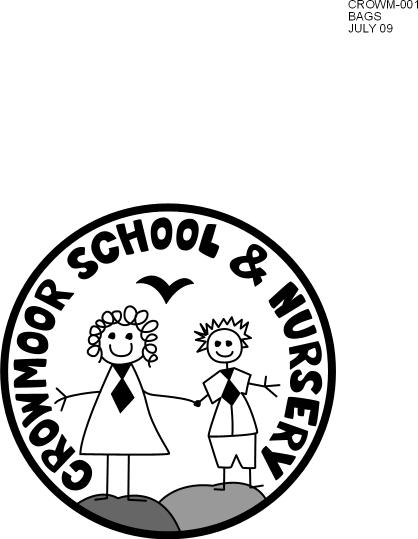 ShrewsburyShropshireSY2 5JJ Telephone: 01743 235549Fax: 01743 243129admin@crowmoorschool.co.uk www.crowmoorschool.co.uk Headteacher: Mr A J Parkhurst JPDeputy Headteacher: Mrs J ParkhurstSchool Business Manager: Miss H Cave 1st December 2020.Dear Parents and Carers,Christmas Lunch – Friday 11th December 2020Christmas is fast approaching and we are pleased to be able to let you know the details of the Christmas Lunch planned for this year.The menu is a traditional Christmas turkey dinner with a Vegetarian option. Unless your child is eligible for free school meals, the cost of the lunch will be £2.30 and needs to be paid on the day.  Please return the reply slip below even if your child is entitled to a free school meal or does not want a Christmas dinner. There will be a change of menu on Wednesday 9th from roast dinner to a pizza day and this will allow for the traditional Christmas roast on Friday 11th.Friday 11th December will also be a bright coloured clothes day for the children and School uniform will not need to be worn.Reply slips need to be returned by Friday 4th December 2020. Yours Sincerely Mrs N Preston - AdministratorI confirm that my child ____________________________in Class ___________ would like Roast Christmas Dinner on Friday 11th December and that I will make a payment of £2.30 on the day.Vegetarian option requiredMy Child does not want a Christmas Dinner 